Publicado en Barcelona el 17/06/2024 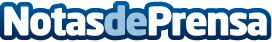 Nace FrancinAtelier, la nueva marca de productos de lencería y moda íntimaSe trata de una marca nacida en la ciudad de Barcelona que fabrica 100% en España sin intermediariosDatos de contacto:AnnaFrancinAtelier691382961Nota de prensa publicada en: https://www.notasdeprensa.es/nace-francinatelier-la-nueva-marca-de Categorias: Nacional Moda Consumo Belleza http://www.notasdeprensa.es